Les fruits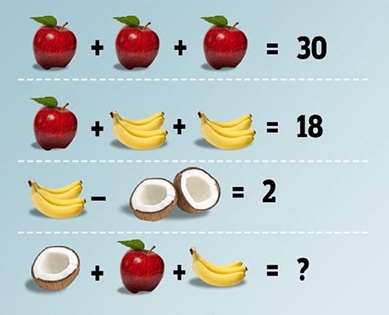 À quel nombre correspond chaque fruit ?

En déduire la dernière somme.